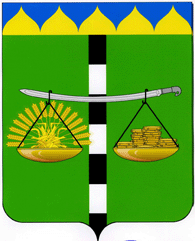 АДМИНИСТРАЦИЯ БЕЙСУГСКОГО СЕЛЬСКОГО ПОСЕЛЕНИЯ
ВЫСЕЛКОВСКОГО РАЙОНА

ПРОЕКТ ПОСТАНОВЛЕНИЯот______________                                                                                     №___ пос.БейсугО внесении изменений в постановление администрации Бейсугского сельского поселения Выселковского района от 27 мая 2019 года № 37 «Об утверждении административного регламента предоставления муниципальной услуги «Предоставление выписки из похозяйственной книги» В соответствии с Федеральным законом от 27 июля 2010 года № 210-ФЗ «Об организации предоставления государственных и муниципальных услуг», положениями постановления Правительства РФ от 20 июля 2021 года № 1228 "Об утверждении Правил разработки и утверждения административных регламентов предоставления государственных услуг, о внесении изменений в некоторые акты Правительства Российской Федерации и признании утратившими силу некоторых актов и отдельных положений актов Правительства Российской Федерации", в целях улучшения качества предоставления муниципальных услуг  п о с т а н о в л я ю:1. Внести в постановление администрации Выселковского сельского поселения Выселковского района от 27 мая 2019 года № 33 «Об утверждении административного регламента предоставления муниципальной услуги: «Предоставление копий правовых актов» следующие изменения:1.1. Пункт 3.2.2. подраздела 3.2. раздела 3 регламента дополнить абзацем следующего содержания:«- установление личности заявителя может осуществляться в том числе, посредством идентификации и аутентификации в уполномоченном органе, МФЦ с использованием информационных технологий, предусмотренных частью 18 статьи 14.1 Федерального закона от 27.07.2006 № 149- ФЗ «Об информации, информационных технологиях и о защите информации».»1.2. Подраздел 3.6. раздела 3 Регламента дополнить пунктом 3.6.7. следующего содержания:          «3.6.7. При предоставлении муниципальных услуг взаимодействие между органами местного самоуправления в Краснодарском крае, подведомственными им организациями и многофункциональными центрами осуществляется с использованием информационно-телекоммуникационных технологий по защищенным каналам связи.Многофункциональный центр направляет электронные документы и (или) электронные образы документов в заверенные в установленном порядке электронной подписью уполномоченного должностного лица многофункционального центра, в органы местного самоуправления в Краснодарском крае, подведомственные им организации, предоставляющие муниципальную услугу, если иное не предусмотрено федеральным законодательством и законодательством Краснодарского края, регламентирующим предоставление муниципальных услуг.При отсутствии технической возможности многофункционального центра, в том числе при отсутствии возможности выполнить требования к формату файла документа в электронном виде, заявления и иные документы, необходимые для предоставления муниципальных услуг, направляются многофункциональным центром в органы местного самоуправления в Краснодарском крае, подведомственные им организации на бумажных носителях.Органы местного самоуправления в Краснодарском крае, подведомственные им организации при предоставлении муниципальных услуг обеспечивают прием электронных документов и (или) электронных образов документов, необходимых для предоставления муниципальной услуги, и их регистрацию без необходимости повторного представления заявителем или многофункциональным центром таких документов на бумажном носителе, если иное не установлено федеральным законодательством и законодательством Краснодарского края, регламентирующим предоставление муниципальных услуг.Предоставление муниципальной услуги начинается с момента приема и регистрации органом местного самоуправления в Краснодарском крае, подведомственными ему организациями электронных документов (электронных образов документов), необходимых для предоставления муниципальной услуги, а также получения в установленном порядке информации об оплате муниципальной услуги заявителем, за исключением случая, если для процедуры предоставления услуги в соответствии с законодательством требуется личная явка.Органы местного самоуправления в Краснодарском крае, подведомственные им организации направляют результаты предоставления муниципальных услуг в многофункциональный центр в соответствии с административными регламентами предоставления муниципальных услуг». 2. Обнародовать настоящее постановление в установленном порядке и разместить на официальном сайте администрации Бейсугского сельского поселения Выселковского района.3. Контроль за выполнением настоящего постановления оставляю за собой.4. Настоящее постановление вступает в силу со дня его официального обнародования.Глава Бейсугского сельского поселения Выселковского района                                                                   О.А. Драгунова